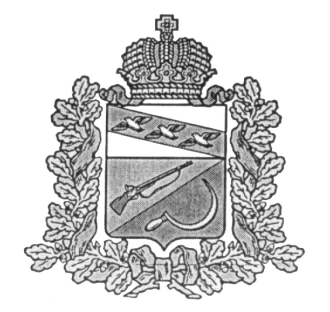 КОНТРОЛЬНО-РЕВИЗИОННАЯ КОМИССИЯ МУНИЦИПАЛЬНОГО ОБРАЗОВАНИЯ  «Щигровский район»КУРСКОЙ ОБЛАСТИ                                                __________________________________________________________________ул. Октябрьская, д.35, г. Щигры, Курская область,306530 тел. (47145) 4-16-40   shigri.revkom777yandex.ru   РАСПОРЯЖЕНИЕ «10» декабря 2014 года                                                          № 14О внесении изменения в распоряжение от 1.08.2014 года № 9 «Об утверждении плана работы Контрольно-ревизионной комиссии  муниципального образования «Щигровский район» Курской области.                                                                                                   Руководствуясь Федеральным Законом от 7.02.2011г.№6 «Об общих принципах  организации и деятельности контрольно-счетных органов субъектов Российской Федерации и муниципальных образований», Положением о Контрольно-ревизионной комиссии муниципального образования «Щигровский  район» Курской области утвержденным Решением Представительного Собрания  Щигровского  района  Курской области от 11 февраля 2014г. №33-3-ПС:  1. Внести в распоряжение от 01.08.2014 года №9 «Об утверждении плана работы Контрольно-ревизионной комиссии  муниципального образования «Щигровский район» Курской области» следующие изменения :1.1   План работы   Контрольно-ревизионной комиссии муниципального образования «Щигровский район» Курской области» на 2014 год утвердить в новой прилагаемой редакции.2. Распоряжение от 1.08.2014 года № 9 «Об утверждении плана работы Контрольно-ревизионной комиссии  муниципального образования «Щигровский район» Курской области» признать утратившим силу.3.Настоящее  Распоряжение вступает  в силу с момента его подписания.Председатель Контрольно-ревизионной                                                                                             Комиссии муниципального образования                              Т.Н. Мищенко.Щигровский  район Курской области                                                                            									Приложение 
к распоряжению Председателя 
Контрольно-ревизионной комиссии                                                                                                                             муниципального образования                                                                                                                               «Щигровский район» Курской области  План работы Контрольно-ревизионной комиссии
муниципального образования «Щигровский район»  на 2014 год.   № п/п Наименование планируемых мероприятий Срок проведения Экспертно-аналитические мероприятия1Подготовка заключения на годовой отчет об исполнении бюджета муниципального района «Щигровский район» за 2013 год.2 квартал2Подготовка заключений на квартальные отчеты об исполнении бюджета муниципального района «Щигровский район», а так же бюджетов сельских поселений.В течение года3Экспертиза проектов решений Представительного Собрания, затрагивающих доходы и (или) расходы бюджета района, вопросы использования муниципального имущества, по другим вопросам касающихся расходных обязательств муниципального района «Щигровский район», подготовка   заключений по результатам экспертизы. В течение года 4 Экспертиза проектов постановлений и распоряжений Администрации Щигровского района, проектов правовых актов иных органов и должностных лиц местного самоуправления, предусмотренных Уставом Щигровского района, касающихся расходных обязательств муниципального образования  «Щигровский район», подготовка заключений по результатам экспертизы.   В течение года 5Подготовка заключения на проект решения Представительного Собрания «О бюджете муниципального района «Щигровский район»  на 2015 год и плановый период 2016-2017 годов» 4-ый квартал                   II.   Контрольная деятельность                   II.   Контрольная деятельность6Завершение контрольных мероприятий, предусмотренных планом работы Контрольно-ревизионной комиссии муниципального образования «Щигровский район» Курской области  на 2013 год:6.1Контрольное мероприятие по проверке порядка предоставления в аренду  земельных участков на территории Щигровского района Курской области 2011-2013 годы.1 квартал7 Контрольное мероприятие по проверке использования средств бюджета, направленных на энергосбережение и повышение энергоэффективности в муниципальном образовании «Щигровский район»  в 2013 году. Январь-февраль8Контрольное мероприятие по проверке использования бюджетных средств, направленных на реализацию районной целевой программы «Развитие образования  Щигровского района на 2011-2013 годы»Февраль-март 9  Проверка финансово-хозяйственной деятельности  МКУ «Служба хозяйственного обеспечения  Администрации Щигровского района» Курской области  за  2012-2013 годы.Март-апрель10Проверка правомерности целевого и эффективного использования бюджетных средств  МОУ  «Защитенская средняя общеобразовательная школа» за 2012-2013 год.Апрель-май11Проверка финансово-хозяйственной деятельности в МКРУК Щигровский районный  Дом культуры Щигровского района Курской области за 2012-2013 годыиюнь12Проверка правомерности целевого и эффективного использования бюджетных средств  МКРУК «Щигровская Межпоселенческая  районная библиотека» Щигровского района Курской области за 2012-2013 годиюль13Проверка правомерности целевого и эффективного использования бюджетных средств  Управлением социального обеспечения Администрации Щигровского района Курской области за 2012-2013 годы.август14 Проверка соблюдения законодательства при осуществлении бюджетного процесса, целевого и эффективного использования бюджетных средств Теребужским сельским советом за 2012-2013 год.август15Проверка финансово-хозяйственной деятельности МОУ  «Касоржанская средняя общеобразовательная школа» за 2012-2013 год.сентябрь16Проверка соблюдения законодательства при осуществлении бюджетного процесса, целевого и эффективного использования бюджетных средств Знаменским сельским советом за 2012-2013 год.сентябрь17Контрольное мероприятие по проверке использования бюджетных средств, направленных на реализацию районной целевой программы « Комплексная межведомственная программа по профилактике преступлений и иных правонарушений в Щигровском районе   на 2012-2014 годы»ноябрь18Проверка соблюдения законодательства при осуществлении бюджетного процесса, целевого и эффективного использования бюджетных средств Большезмеинским  сельским советом за 2012-2013 год.ноябрь19Проведение аудита в сфере закупок в Озерском сельском совете за 2014 год.декабрь-январь20 Проведение аудита в сфере закупок в МКОУ «Знаменская средняя общеобразовательная школа» за 2014 год.   Декабрь-январь21Проведение внеплановых  контрольных мероприятий  по обращениям Главы Щигровского  муниципального района, депутатов Представительного Собрания  Щигровского района. В течение года     22Выполнение поручений  Представительного Собрания Щигровского района по вопросам контроля за исполнением бюджета муниципального района «Щигровский район» Курской области.В течение года    III. Нормотворческая, методическая и текущая    деятельность 23Подготовка и представление в Предствительное Собрание  муниципального района «Щигровский район» отчёта о деятельности Контрольно-ревизионной комиссии  муниципального образования «Щигровский район» за 2013 год. 1-ый квартал 24 Участие в работе комиссий Представительного Собрания  по бюджетно-финансовым и иным вопросам, и в заседаниях иных органов местного самоуправления,  относящимся к компетенции Контрольно-ревизионной комиссии.В течение года 25Рассмотрение обращений депутатов, юридических лиц и граждан В течение года 26Взаимодействие с федеральными и региональными структурами органов государственной власти (правоохранительные, финансовые, налоговые, статистические) В течение года 27 Участие в работе Курской областной Ассоциации контрольно-счетных органов В течение года 28Взаимодействие со средствами массовой информации. Публикация информации о деятельности Контрольно-ревизионной комиссии.В течение года 29Подготовка и представление заключений и ответов на запросы государственных органов власти и органов местного самоуправления В течение года 30Анализ и обобщение системных нарушений, исполнение представлений и предписаний по результатам проведённых контрольных и экспертно-аналитических мероприятий и заключений об исполнении бюджета муниципального образования  «Щигровский район» В течение года 31Подготовка и направление отчётности о результатах деятельности Контрольно-ревизионной комиссии муниципального образования  «Щигровский район» Курской области  в  Контрольно-счётную палату Курской области.Ежегодно  32Формирование плана работы Контрольно-ревизионной комиссии  муниципального образования «Щигровский район» Курской области  на 2014 год. 4-ый квартал 